Tematy na miesiąc kwiecień 2024r.1. Kto mieszka w zagrodzie?- poznają wybrane zwierzęta z zagrody wiejskiej- naśladują ich odgłosy- wiedzą, co pochodzi od danego zwierzęcia3. W krainie wierszy Juliana Tuwima- poznają wybrane wiersze Juliana Tuwima (opanowanie pamięciowe jednego z nich)- spotkanie ze współczesnym autorem wierszy dla dzieci Panem Wiesławem Drabikiem 2. Z ekologią za pan brat!- sprzątają Świat i wiedzą, dlaczego należy to robić,- rozumieją, co znaczą słowa: recykling, segregacja śmieci, biodegradacja, itp.- przygotują teatrzyk o tematyce ekologicznej.4. Gdzie słychać muzykę?- poznają różne gatunki muzyki i dowiedzą się, gdzie ją można znaleźć- będą grać na instrumentach muzycznych, także na takich, które sami wykonają i niekonwencjonalnych.                          Plan opracowała: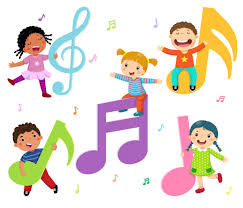 mgr Jadwiga Daniek-Salawa